Схема водного объекта с нанесенными границами рыбоводного участкаНаименование водного объекта: водохранилище «без названия у д. Старое Шопотово», Барятинского района Калужской области.Границы рыбоводного участка: по береговой линии в пределах всей акватории водного объекта, а также по точкам, которые  имеют следующие координаты:54°17'20.42"С, 34°18'23.90"В54°17'23.46"С, 34°18'28.78"В54°17'45.04"С, 34°18'10.25"В54°17'55.53"С, 34°18'18.29"В54°17'34.63"С, 34°18'9.74"ВТочки последовательно соединены по береговой линии водного объекта от точки № 1 до точки № 5.  Система координат: WGS 84.Площадь акватории: 18 га.Вид водопользования: обособленное водопользование. 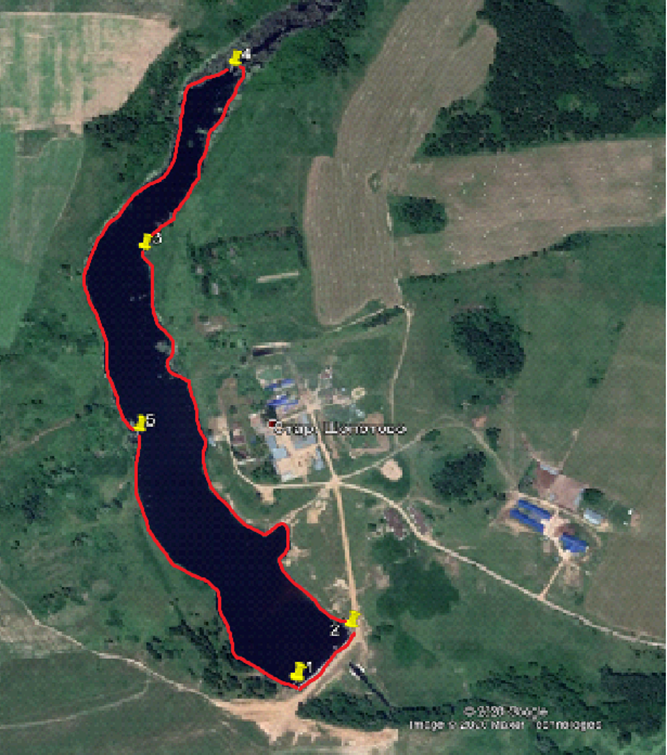 